Конспект НОД по познавательному развитию в средней группе на тему «Мыло – фокусник»Составила и провела: воспитатель высшей категории Дюбина Ю.В.Задачи:Познакомить детей со свойствами мыла и его разновидностями (туалетное, хозяйственное, жидкое).Уточнить и закрепить знания детей об использовании мыла в повседневной жизни.Продолжать формировать умение работать по алгоритму (схеме).Воспитывать культурно-гигиенические навыки.Оборудование и материалы: посылка с кусками мыла разной формы, цвета и запаха, картинки с алгоритмом мытья рук, схема опыта, банки с водой, жидкое мыло, ложечка, трубочки для коктейля, перья и камушки.Ход занятияИгра-приветствие «Наши умные головки»Наши умные головкиБудут думать много, ловко. (Качаем головой вправо-влево)Ушки будут слушать, (Показываем на ушко правое-левое)Ротик четко говорить, (Показываем на ротик)Ручки будут хлопать, (Хлопаем)Ножки будут топать, (Топаем)Спинки выпрямляются, (Выпрямляем спинки)Друг другу улыбаемся. (Улыбаемся)Воспитатель: Ребята, угадайте, кто к нам сегодня в гости придет.Он, конечно, самый главныйОзорник-шалун забавный.Он в огромной синей шляпеНеумеха и растяпа.Дети: Незнайка.Воспитатель: Да, конечно же это Незнайка. А он нам что-то принес. Угадайте.Этот наш хороший другТерпеть не может грязных рук.На грязь оно сердится,В руках оно вертится.От страха грязь бледнеть начнетИ побежит, и потечет,Исчезнет без следа.А руки станут чистыми,Чистыми, душистыми.Узнали без труда?Дети: Это – мыло.Воспитатель: Верно, ребята. Это мыло. А наш Незнайка не знает, что с ним делать и для чего оно. И пришел он к нам за помощью. Давайте расскажем Незнайке для чего же нам мыло.Дети: Для того чтобы умываться.Воспитатель: А разве нельзя помыть руки и лицо просто водой? Они тоже станут чистыми.Дети: С мылом будет чище, и оно убивает микробы.Воспитатель: Верно. Ведь вода отмывает не всю грязь.Давайте посмотрим, какое мыло принес Незнайка. Какого цвета? Какой формы? Гладкое или шероховатое? Понюхайте? Что вы чувствуете? (Ответы детей)Ребята, а кто знает, как называется это мыло? Дети: Это мыло называется – туалетным. Оно может быть разной формы, цвета и имеет разный запах.Воспитатель: Кладите мыло на поднос. Незнайка хочет с вами немного поиграть. Закрывайте глаза. (Убираю один кусок мыла). Какое мыло пропало – какого цвета, формы? (Ответы детей). Сколько кусков мыла лежит на подносе? (На столе разложены цифры от 1 до 10). Покажите мне ту цифру, которая соответствует количеству.Игра проводится несколько раз.Воспитатель: Ребята, смотрите, у Незнайки еще что-то есть для нас. Незнайка хочет узнать, умеете ли вы правильно мыть руки. Он принес картинки и просит вас расставить их по порядку.Дети составляют алгоритм мытья рук.Воспитатель: Молодцы, ребята. Теперь Незнайка знает как правильно мыть руки. А сейчас Незнайка приглашает вас совершить путешествие по «волшебным» дорожкам. Если мы по ним пойдем, что-то новое найдем. Вот первая дорожка, по ней мы пойдем, высоко поднимая колени, поставив руки на пояс. Вот мы и пришли – открывайте коробочку. Что же это? (Дети трогают, нюхают мыло)Дети: Это тоже мыло.Воспитатель: Какое-то оно не такое. Интересно как оно называется? Кто-нибудь видел такое мыло? Для чего оно?Дети рассматривают и знакомятся с хозяйственным мылом.Воспитатель: Давайте двигаться дальше. Дорожка номер два, по ней мы будем прыгать как зайчики. В конце дорожки еще одна коробочка. В нее Незнайка зачем-то положил бутылочку. Что в ней?Дети: Жидкое мыло?Воспитатель: Интересно, зачем мыло в бутылочке? Почему называется жидким? (Ответы детей)Пойдемте дальше. Следующая дорожка – номер три. По ней мы пойдем на носочках. Шли-шли, и в лабораторию пришли.На столе баночки с водой.Воспитатель: Ребята, как можно определить, что в баночке?Дети: Можно понюхать. Это вода – она ни чем не пахнет.Воспитатель: А если мы нальем в банку мыло, что случится с водой?Дети затрудняются ответить.Воспитатель: Давайте поэкспериментируем. Обратите внимание на схему.Баночка с водой у нас уже есть. Туда мы добавляем одну ложечку жидкого мыла, размешиваем. Берем трубочку для коктейля, опускаем в воду с мылом и подуем в нее.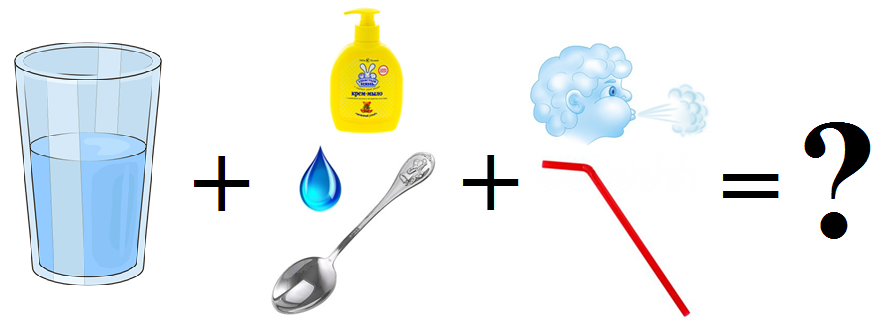 Дети выполняют.Воспитатель: Что случилось с мылом в воде?Дети: Мыло растворилось.Воспитатель: А откуда взялись пузырьки?Дети: Мы выдули их из мыльной воды.Воспитатель: Какой можно сформулировать вывод?Дети: Мыло растворяется в воде, пенится, образует много пузырей.Воспитатель: Вот так мыло, и микробы убивает, и играть с ним можно. Незнайка предлагает в баночку с водой добавить еще одну ложечку мыла и посмотреть, что будет.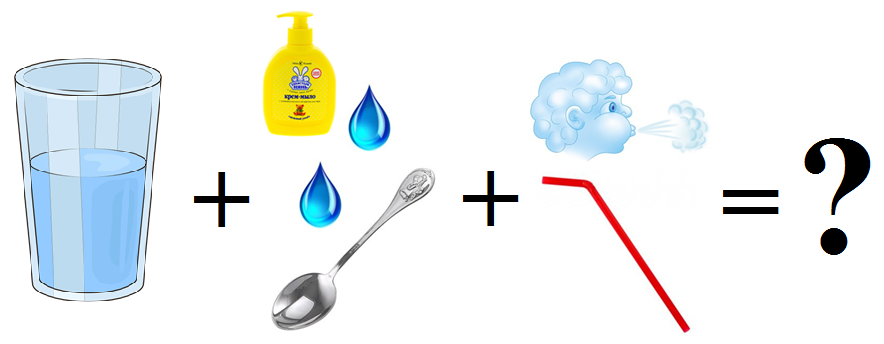 Дети выполняют.Воспитатель: Что произошло, ребята?Дети: Стало больше пены!!!Воспитатель: Какой можно сформулировать вывод?Дети: Чем больше мыла, тем больше пены.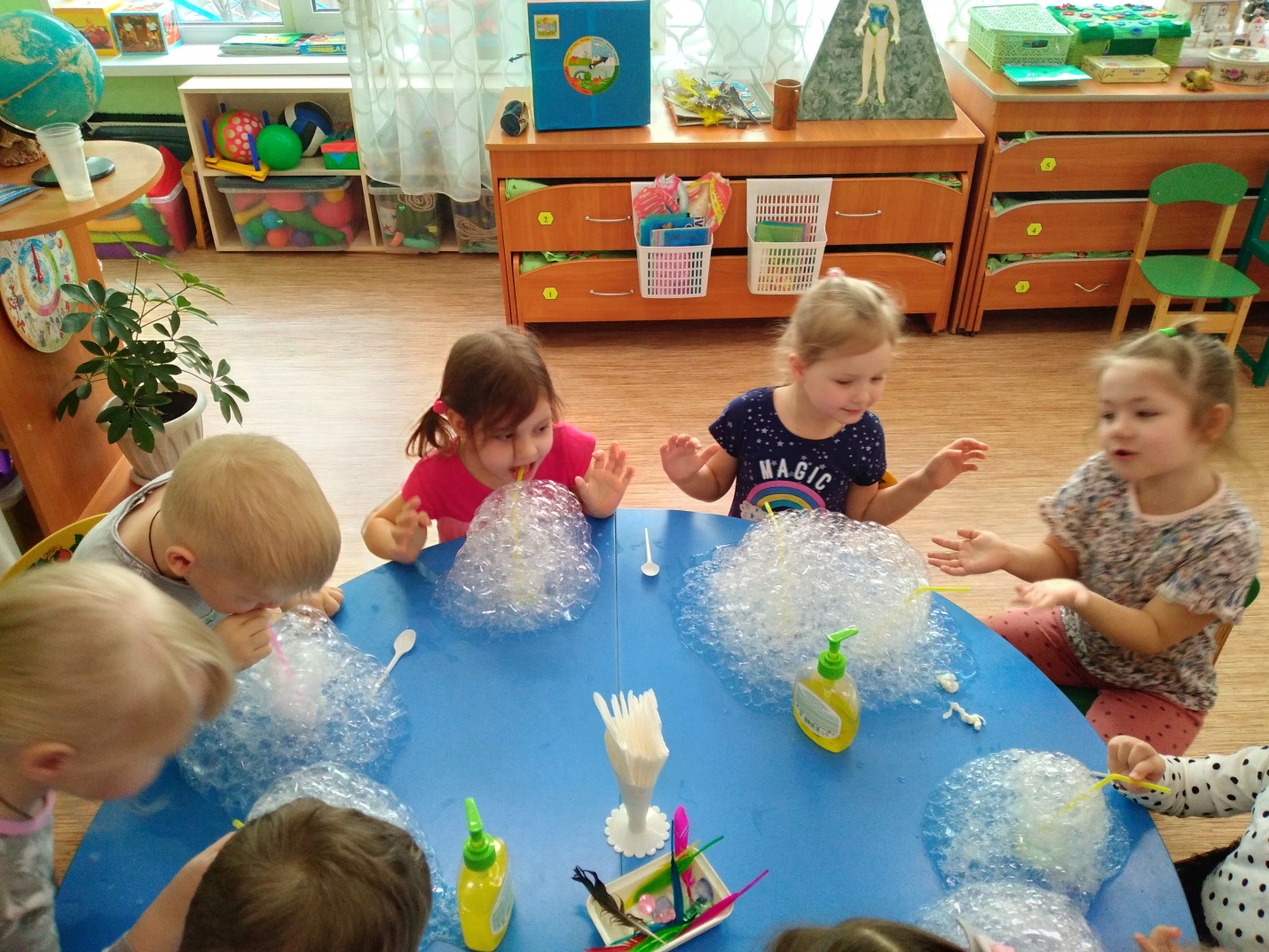 Воспитатель: Предлагаю провести еще один опыт. Опыт «Подушка из пены».Вы взбили хорошую пену в предыдущем опыте. Эта пена еще может быть подушкой. Давайте проверим: положите, на пену сначала перо. Что мы видим?Дети: Оно держится на подушке из пены.Воспитатель: А теперь попробуйте положить на пену камушек. Что произошло с камушком?Дети: Камушек провалился.Воспитатель: Почему так произошло? Сформулируйте вывод.Дети: Перо легкое, оно легче пены. Камень тяжелый, поэтому он провалился.Воспитатель: Предметы, из каких материалов могут лежать на поверхности пены?Дети: Предметы, которые легче пены.Воспитатель: давайте сформулируем общий вывод про пену.Дети: Мыльная пена может быть очень высокой и прочной, она держит легкие предметы.Воспитатель: Верно. Ребята, Незнайка вас благодарит за помощь. Он очень много узнал о мыле. Вам понравились пузыри, которые выдували на занятии? (Ответы детей)После занятия, если позволяет время, дети продолжают играть с пеной.